Breakfast Club Booking From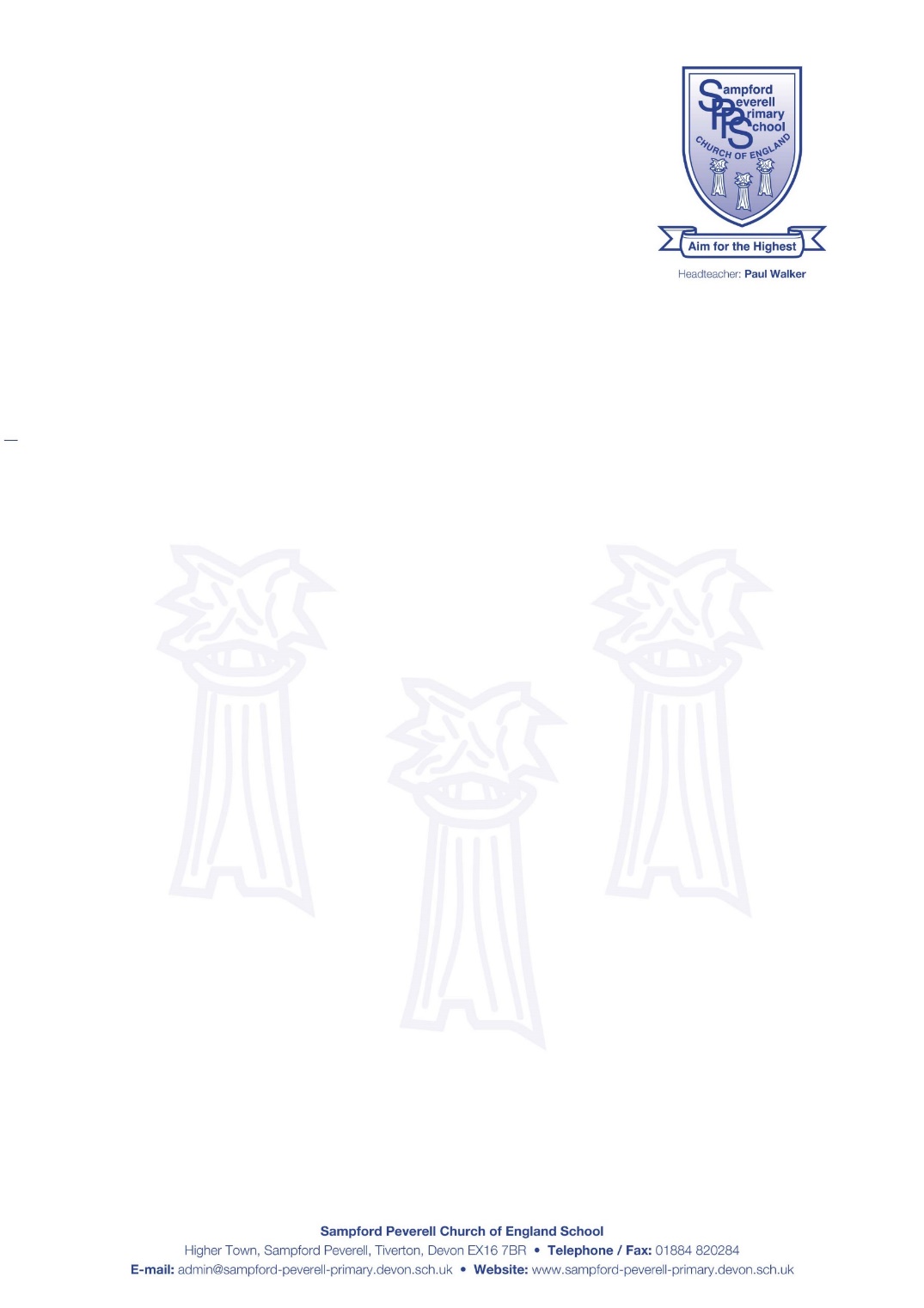 Child’s Name/s:  …………..…………………………………………………………………………….……………………………………………………………………………………………………………………………………………………………………………………Payments in advance to be made via ParentPay.Charges are as follows:Priority to places will be given to those who have already attended for the Autumn Term on their current day/days. Please note that completing this form does not guarantee a place, we will confirm places by Wednesday 7 December and anyone who does not secure a place will be put on a waiting list. Signature of parent/guardian:	………………………………………………………………………….Date:					………………………………………………………………………….--------------------------------------------------------------------------------------------------------------------------Internal only
Date and time Received in School Office: 	…………………………………………………………………………….. Current Breakfast Club attendance:		…………………………………………………………………………….
Date notified of place confirmed:		…………………………………………………………………………….
Signed:					……………………………………………………………………………..




Please indicate sessions required:Breakfast ClubPer session1st child£3.001st Additional Sibling£2.40Other Additional Siblings£2.00Please write BC for Breakfast Club in each day that you require a sessionPlease write BC for Breakfast Club in each day that you require a sessionPlease write BC for Breakfast Club in each day that you require a sessionPlease write BC for Breakfast Club in each day that you require a sessionPlease write BC for Breakfast Club in each day that you require a sessionMon 2 JanTues 3 JanWed 4 JanThurs 5 JanFri 6 JanBank HolidayNon Pupil DayMon 9 JanTues 10 JanWed 11 JanThurs 12 JanFri 13 JanMon 16 JanTue 17 JanWed 18 JanThurs 19 JanFri 20 JanMon 23 JanTue 24 JanWed 25 JanThurs 26 JanFri 27 JanMon 30 JanTue 31 JanWed 1 FebThurs 2 FebFri 3 FebMon 6 FebTue 7 FebWed 8 FebThurs 9 FebFri 10 FebMon 13 FebTue 14 FebWed 15 FebThurs 16 FebFri 17 FebHalf TermHalf TermHalf TermHalf TermHalf TermMon 20 FebTue 21 FebWed 22 FebThurs 23 FebFri 24 FebMon 27 FebTue 28 FebWed 1 MarThurs 2 MarFri 3 MarMon 6 MarTue 7 MarWed 8 MarThurs 9 MarFri 10 MarMon 13 MarTue 14 MarWed 15 MarThurs 16 MarFri 17 MarMon 20 MarTue 21 MarWed 22 MarThurs 23 MarFri 24 MarMon 27 MarTue 28 Mar Wed 29 MarThurs 30 MarFri 31 MarLast day of term